Interactive Farming Online ActivityDirections:Go to:	http://forces.si.edu/soils/interactive/web/index.html 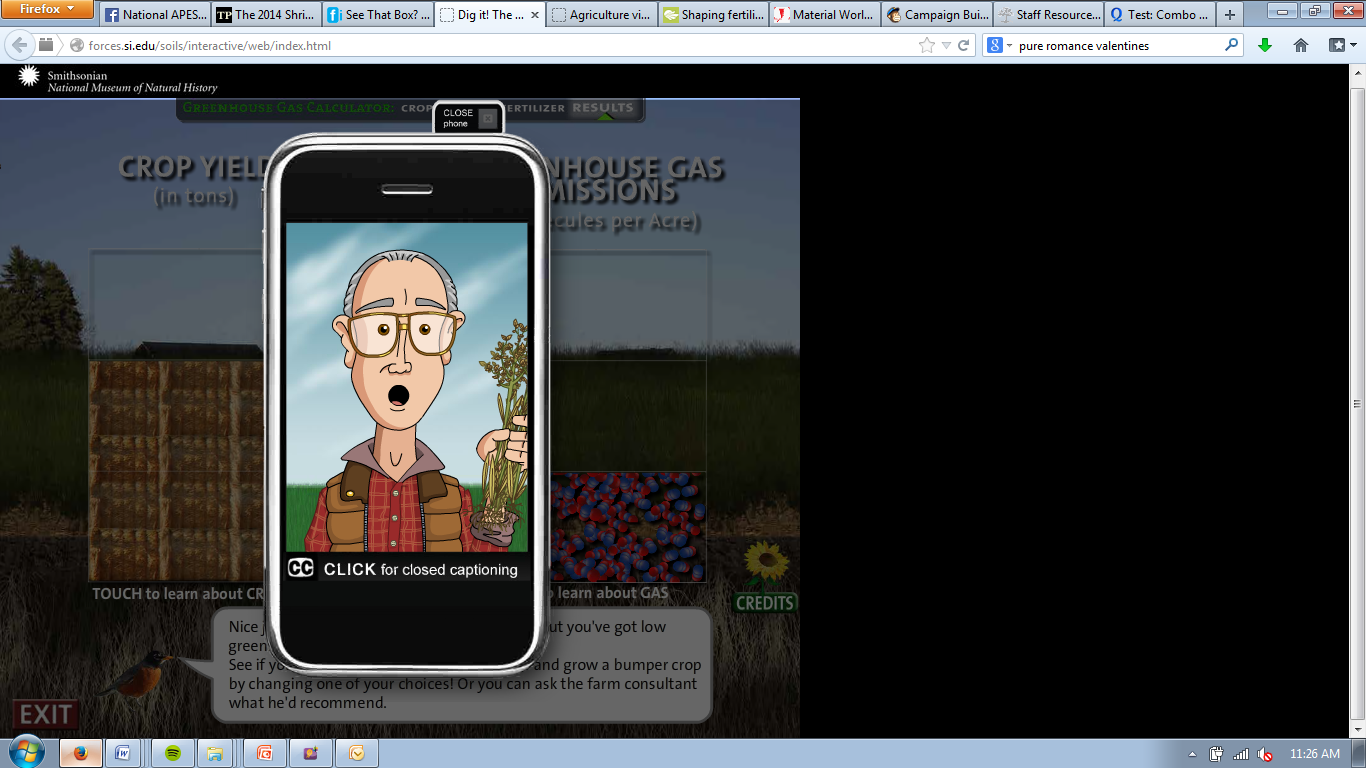 “click to play”Research the different possible crops you can grow:SoybeansOnly which type of crop is more popular than soybeans in the United States? ____________________List four uses of soybeans ____________________________________________________________________________________Using your knowledge of the nitrogen cycle, describe how soybeans replenish the soil of nitrogen? Switch GrassWhat is the main use of switch grass? ____________________How do you think a perennial plant benefits farmers economically? How would an aquatic environment downstream from a farm growing switchgrass benefit from the amount of fertilizer switchgrass needs? Yellow CornHow many millions of acres of land are used to grow corn in the United States? ______________________List five uses of corn ________________________ ___________________________________________________________________________________________________How would an aquatic environment downstream from a farm growing corn possibly be affected (please describe exactly how from start to finish). Decide which crop you want to grow and click the “buy” button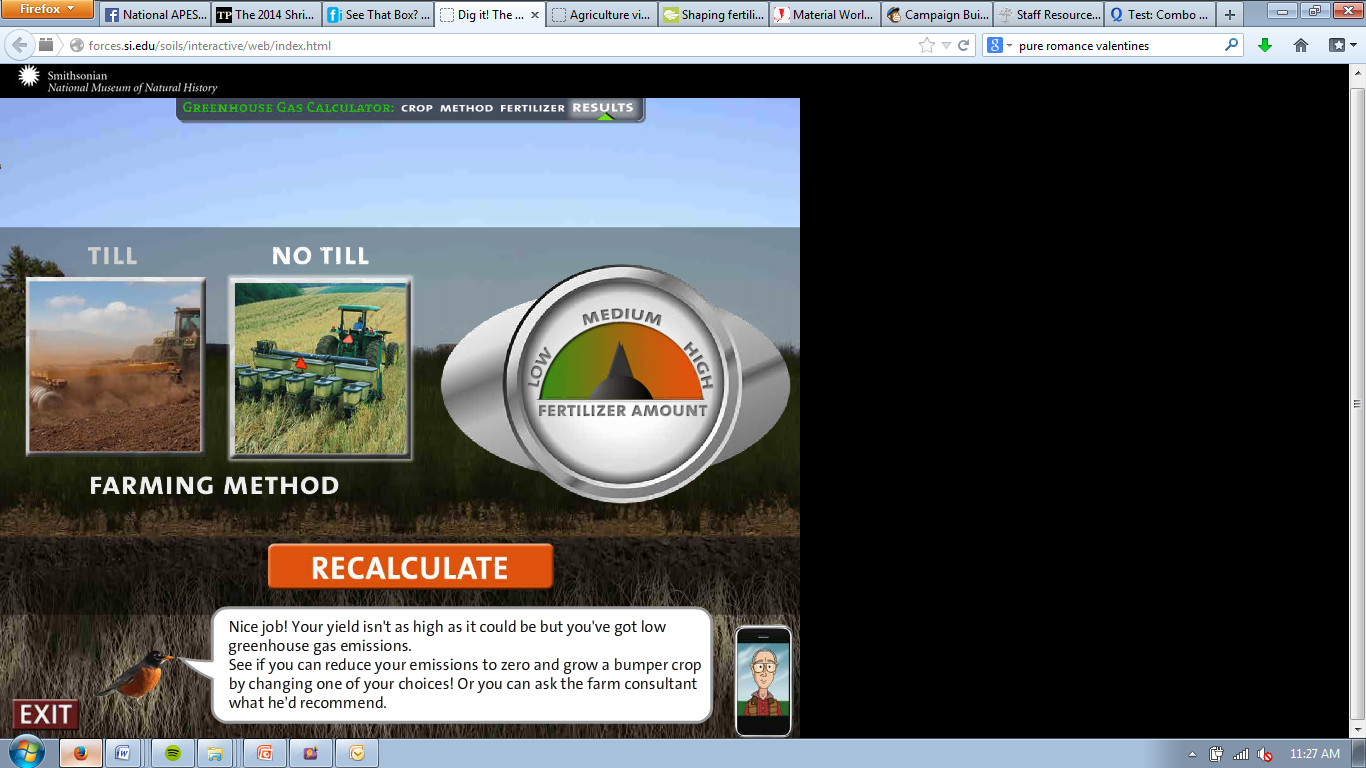 Briefly describe till farming: Briefly describe no-till farming“Phone the farmer” and listen to more information about farming methods. In the chart below write a brief pros/cons about each method and the three issues to consider.Choose which farming method you’d like to use. “Phone the farmer” and listen the information about fertilizer:Bacteria convert nitrogen into what? ______________________________Why is this an environmental problem? Choose the amount of fertilizer you’d like to use depending on the needs of your particular crop.Based on your choices recreate your crop yield and greenhouse emissionsUsing the “recalculate” button to answer the following:Describe the conditions that would provide a high yield of crops as well as a high level of greenhouse gas emissions. Why would these methods be chosen instead of ones with a lower environmental impact? Which crop, farming method and amount of fertilizer provides the highest crop yield and a low greenhouse gas emission (to change your crop you have to start the game over by clicking “exit”)?  Which crop, farming method and amount of fertilizer provides a high crop yield and lowest greenhouse gas emission? Implement no till and no fertilizer when growing corn- what happens with crop yield and GHG emissions? Looking back through the information you discovered when researching corn, switchgrass and soybeans:Discuss  the popularity of corn compared to soybeans and switchgrass as well as it’s environmental impactDiscuss the how/what needs to be done in order to decrease the amount of corn grown in regards to :FoodLivestock feedBiofuelsTill FarmingNo Till FarmingWeedsPesticidesEmissionsCrop Yield (in tons)Green house Gas Emissions (molecules per acre)